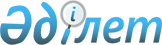 Об утверждении государственного образовательного заказа на дошкольное воспитание и обучение, размер подушевого финансирования и родительской платы
					
			Утративший силу
			
			
		
					Постановление акимата города Туркестан Южно-Казахстанской области от 16 июля 2014 года № 985. Зарегистрировано Департаментом юстиции Южно-Казахстанской области 22 августа 2014 года № 2792. Утратило силу постановлением акимата города Туркестан Южно-Казахстанской области от 27 мая 2016 года № 573      Сноска. Утратило силу постановлением акимата города Туркестан Южно-Казахстанской области от 27.05.2016 № 573.

      В соответствии с пунктом 2 статьи 31 Закона Республики Казахстан от 23 января 2001 года "О местном государственном управлении и самоуправлении в Республике Казахстан, подпунктом 8-1) пункта 4 статьи 6 Закона Республики Казахстан от 27 июля 2007 года "Об образовании" акимат города Туркестан ПОСТАНОВЛЯЕТ:

      Сноска. Преамбула - в редакции постановления акимата города Туркестан Южно-Казахстанской области от 03.06.2015 № 706 (вводится в действие со дня его первого официального опубликования).

      1. Утвердить государственный образовательный заказ на дошкольное воспитание и обучение, размер подушевого финансирования и родительской платы согласно приложениям 1, 2, 3 к настоящему постановлению.

      2. Контроль за исполнением настоящего постановления возложить на заместителя акима города Мусаеву Т.

      3. Настоящее постановление вводится в действие по истечении десяти календарных дней после его первого официального опубликования.

 Государственный образовательный заказа на дошкольное воспитание и обучение      Сноска. Приложение 1 с изменениями, внесенными постановлением акимата города Туркестан Южно-Казахстанской области от 03.06.2015 № 706 (вводится в действие со дня его первого официального опубликования).

 Размер подушевого финансирования      Сноска. Приложение 2 с изменениями, внесенными постановлением акимата города Туркестан Южно-Казахстанской области от 03.06.2015 № 706 (вводится в действие со дня его первого официального опубликования). 

 Размер родительской платы      

      Примечание: Расходы на питание 1-го ребенка в месяц рассчитаны на 21день.


					© 2012. РГП на ПХВ «Институт законодательства и правовой информации Республики Казахстан» Министерства юстиции Республики Казахстан
				
      Акима города

А.Усербаев
Приложение 1
к постановлению акимата города Туркестан
от "16" июля 2014 года № 985№

Наименование города

Количество мест в дошкольных организациях

В том числе 

В том числе 

№

Наименование города

Количество мест в дошкольных организациях

за счет средств республиканского бюджета 

за счет средств местного бюджета 

1

город Туркестан

13 965

13 300

1855

Приложение 2
к постановлению акимата города Туркестан
от "16" июля 2014 года № 985Средняя цена расходов на одного ребенка в месяц (тенге)

Дошкольные организации

Дошкольные организации

Дошкольные организации

Дошкольные организации

Дошкольные организации

Дошкольные организации

Средняя цена расходов на одного ребенка в месяц (тенге)

Детские сады

Детские сады

Мини-центры

Мини-центры

Детские сады санаторного типа

Частные дошкольные организации (детские сады, мини-центры)

Средняя цена расходов на одного ребенка в месяц (тенге)

в городе

в сельской местности

полный день пребывания ребенка

полдня пребывания ребенка 

Детские сады санаторного типа

Частные дошкольные организации (детские сады, мини-центры)

Средняя цена расходов на одного ребенка в месяц (тенге)

18 376

25 055

12 578

6 289

23 000

18 376

Приложение 3
к постановлению акимата города Туркестан
от "16" июля 2014 года № 985Итого

Расходы на питание одного ребенка в день (не более), тенге

Расходы на питание одного ребенка в месяц (не более), тенге

Итого

337,35

7084,35

